ФАКТОРЫ ЗАЩИТЫ РЕБЕНКА ОТ ПСИХОАКТИВНЫХ ВЕЩЕСТВ✔ крепкие семейные узы;✔ внимание родителей к поведению своих детей;✔ знание родителями друзей, с которымиобщается ребенок;✔ знание родителями, как и где ребенок проводит свободное время;✔ воспитание в ребенке самостоятельности, ответственности за свои действия и поступки;✔ воспитание в ребенке чувствадостоинства и самоуважения;✔ развитое умение праздновать, играть, веселиться без наркотиков и алкоголя;✔ сформированные ценности здорового образа жизни.Задача нас, взрослых, - сделать так, чтобы факторов защиты у ребенка стало больше. Чтобы уменьшить факторы риска зависимого поведения для вашего ребенка, необходимо понимать, в какой среде он растет. Следуйте рекомендациям детских психологов о том, что и в каком возрасте должны смотреть и читать ваши дети, будьте чуткими и внимательными к их делам и проблемам в подростковом возрасте, и не забывайте про самый эффективный пример	— собственный.Государственное бюджетное учреждениеВладимирской области“Центр психолого-педагогической, медицинской и социальнойпомощи” Александровский филиал.г. Александров, ул. Ческа-Липа, д. 1тел. 84924469677E-mail: al@cppisp33.ru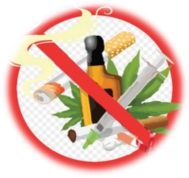 Зависимость от алкоголя и наркотикову подростков(информация для родителей подростков)МЕЖДУ ДЕТСТВОМ И ВЗРОСЛОСТЬЮСледующие факторы риска появляются тогда, когда из девочек и мальчиков подросткиначинают становиться мужчинами и женщинами. Половое созревание – само по себе фактор риска для подростка.«Подростки – это как весенняя погода: то дождь, то солнце, то порыв снега. Они все время трепещут, они все время меняются, они все время другие. Им трудно не только к внешнему миру адаптироваться, к самим себе им трудно адаптироваться. Они по определению всегда тревожны и всегда немножко депрессивны», – описывает Евгений Брюн, главный	специалист-нарколог Министерства		здравоохранения социального развития России.ЧТО ДЕЛАТЬ?В это время родителям необходимо быть максимально чуткими и внимательными к детям.	Постарайтесь	сохранить доверительные отношения для того, чтобы в случае серьезных проблем ребенок обратился не к психоактивным веществам, а к родителям.ВСЕ ПОБЕЖАЛИ, И Я ПОБЕЖАЛВ	подростковом	возрасте	ребеноквсегда ищет какую-то группу, в которой он находит себя. Компания в школе, на улице, друзья из социальных сетей. «Иногда личность подростка проявляется только в группе. В одиночестве он никто – пустота. Или тревожное мечущееся несчастное существо», — рассказывает нарколог. Такие дети без группы себя не мыслят.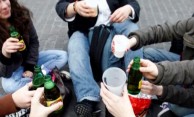 Если в группу кто-то из «своих» приносит наркотики или алкоголь, пить или употреблять наркотики станут все. Или придется покинуть группу, что менее вероятно.ЧТО ДЕЛАТЬ?Всегда обращайте внимание на друзей и знакомых ваших детей. Жесткий контроль не убережет ребенка, но открытость информации о друзьях – показатель ваших хороших отношений с подростком.И пусть он чувствует себяполноправным участником еще одной недоступной для многих группы – вашейсемьи.КОМПЛЕКСНОЕ ПОТРЕБЛЕНИЕПриобщение			к		наркотической субкультуре – самый значительный фактор риска.		Существуют		алкогольные, наркотические, а в последние 10–15 лет – даже	особая	пивная	субкультура.	Ведь подросток осознанно не выбирает алкоголь и наркотики. Он выбирает стиль жизни, стиль одежды, стиль музыки: примыкает к определенной		молодежной			субкультуре. Все факторы риска могут не сработать как факторы зависимого поведения, если кто то не научит подростка потреблять алкоголь, пиво, сигареты.ЧТО ДЕЛАТЬ?Воспитывайте у ребенка умение отказываться – сегодня он откажется от сладостей, подсунутых родственниками, а завтра сможет отказаться от психоактивных веществ. Показывайте на собственном примере, как можно проводить праздники и выходные без алкоголя, чтобы он не стал желанным атрибутом взрослой жизни, который	обязательно необходимо попробовать. И всегда будьте готовы прийти ребенку на помощь.